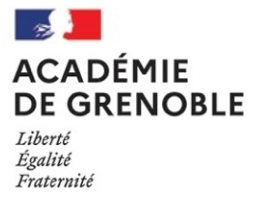 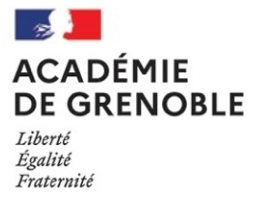 EXPERIM 2Fiche descriptive EXPERIM 2Fiche descriptive 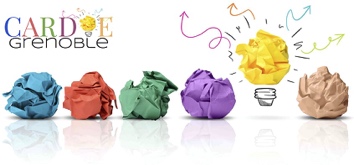 Cette fiche concerne les expérimentations engagées par les établissements nécessitant ou non une demande de dérogation. Elle est à renvoyer complétée, à l’exception des champs en orangé clair qui seront à nous communiquer ultérieurement, à l’adresse suivante :      ce.cardie@ac-grenoble.fr. Pour vous aider à rédiger la fiche, nous mettons à votre disposition des éléments d’aide sur le site de la CARDIE de l’Académie de Grenoble (https://cardie.web.ac-grenoble.fr).Cette fiche concerne les expérimentations engagées par les établissements nécessitant ou non une demande de dérogation. Elle est à renvoyer complétée, à l’exception des champs en orangé clair qui seront à nous communiquer ultérieurement, à l’adresse suivante :      ce.cardie@ac-grenoble.fr. Pour vous aider à rédiger la fiche, nous mettons à votre disposition des éléments d’aide sur le site de la CARDIE de l’Académie de Grenoble (https://cardie.web.ac-grenoble.fr).Cette fiche concerne les expérimentations engagées par les établissements nécessitant ou non une demande de dérogation. Elle est à renvoyer complétée, à l’exception des champs en orangé clair qui seront à nous communiquer ultérieurement, à l’adresse suivante :      ce.cardie@ac-grenoble.fr. Pour vous aider à rédiger la fiche, nous mettons à votre disposition des éléments d’aide sur le site de la CARDIE de l’Académie de Grenoble (https://cardie.web.ac-grenoble.fr).Cette fiche concerne les expérimentations engagées par les établissements nécessitant ou non une demande de dérogation. Elle est à renvoyer complétée, à l’exception des champs en orangé clair qui seront à nous communiquer ultérieurement, à l’adresse suivante :      ce.cardie@ac-grenoble.fr. Pour vous aider à rédiger la fiche, nous mettons à votre disposition des éléments d’aide sur le site de la CARDIE de l’Académie de Grenoble (https://cardie.web.ac-grenoble.fr).Cette fiche concerne les expérimentations engagées par les établissements nécessitant ou non une demande de dérogation. Elle est à renvoyer complétée, à l’exception des champs en orangé clair qui seront à nous communiquer ultérieurement, à l’adresse suivante :      ce.cardie@ac-grenoble.fr. Pour vous aider à rédiger la fiche, nous mettons à votre disposition des éléments d’aide sur le site de la CARDIE de l’Académie de Grenoble (https://cardie.web.ac-grenoble.fr).Identité de l’expérimentationIdentité de l’expérimentationIdentité de l’expérimentationIdentité de l’expérimentationIdentité de l’expérimentationNom du projetThématiqueNotre projet s’intègre à une expérimentation académiqueOui     Non   Non   Non   Notre projet s’intègre à une expérimentation académiqueSi oui, nom de l’expérimentation académique : Si oui, nom de l’expérimentation académique : Si oui, nom de l’expérimentation académique : Si oui, nom de l’expérimentation académique : Nom de l’école/établissement/ CirconscriptionCode UAI ou RNE : Numéro de téléphone :Code UAI ou RNE : Numéro de téléphone :Code UAI ou RNE : Numéro de téléphone :Niveaux de classes concernés Nombre d’élèves et de classes concernésNombre d’élèves et de classes concernésNombre d’enseignants et nom des disciplines concernéesNom, fonction et courriel du porteur de projetNom et courriel de l’inspecteur (IA-IPR ou IEN) Partenaires éventuels Dates envisagées de début et de finCe qui nous conduit à expérimenterCe qui nous conduit à expérimenterCe qui nous conduit à expérimenterCe qui nous conduit à expérimenterCe qui nous conduit à expérimenterLe constat que nous faisonsL’objectif que l’expérimentation devrait permettre d’atteindre L’hypothèse testée dans le cadre de l’expérimentation Nous pensons que si nous … alors … Nous pensons que si nous … alors … Nous pensons que si nous … alors … Nous pensons que si nous … alors … DescriptifDescriptifDescriptifDescriptifDescriptifDescriptif synthétique de ce qui est mis en œuvre par l’équipe.Eléments du projet d’établissement / d’école qui pourraient être raccrochés à notre expérimentationCe qui justifie la demande de dérogation si nécessaireBesoins d’accompagnement éventuelsSuivi évaluatifSuivi évaluatifSuivi évaluatifSuivi évaluatifSuivi évaluatifSuivi évaluatifCe que nous comptons voir évoluer chez les élèves, chez les enseignants ou dans l’établissement, le réseau …Ce que nous comptons voir évoluer chez les élèves, chez les enseignants ou dans l’établissement, le réseau …Ce que nous comptons voir évoluer chez les élèves, chez les enseignants ou dans l’établissement, le réseau …MesuresIndicateur 1 élèveIndicateur 1 enseignantIndicateur 1 établissement MesuresDescriptifDescriptifMesuresDonnés cibles Donnés cibles MesuresDonnées de départDateDonnées de départDateMesuresDonnées intermédiairesDateDonnées intermédiairesDateMesuresDonnées finalesDateDonnées finalesDateMesuresIndicateur 2 élèveIndicateur 2 enseignantIndicateur 2 établissementMesuresDescriptifDescriptifMesuresDonnées ciblesDonnées ciblesMesuresDonnées de départDateDonnées de départDateMesuresDonnées intermédiairesDateDonnées intermédiairesDateMesuresDonnées finalesDateDonnées finalesDateEffets indésirables éventuellement observésEffets indésirables éventuellement observésEffets indésirables éventuellement observésEffets indésirables éventuellement observésEffets positifs non envisagés éventuellement observésEffets positifs non envisagés éventuellement observésEléments complémentaires éventuelsEléments complémentaires éventuelsPerspectives pour les suites de l’actionPerspectives pour les suites de l’action DEMANDE INITIALE DE DEROGATION      INFORMATION (l’expérimentation ne nécessite pas de dérogation) DEMANDE INITIALE DE DEROGATION      INFORMATION (l’expérimentation ne nécessite pas de dérogation)Nom du directeur de l’école : Vu le : Nom du chef d’établissement :Date et signature :Commentaire CARDIECommentaire CARDIEVisa Inspecteur (IEN ou IA- IPR)  Favorable         Réservé      Défavorable         Pris connaissance  Date et signature : Visa Inspecteur (IEN ou IA- IPR)  Favorable         Réservé      Défavorable         Pris connaissance  Date et signature : Visa IA-DASEN  Favorable         Réservé      Défavorable          Pris connaissance   Date et signature :Visa IA-DASEN  Favorable         Réservé      Défavorable          Pris connaissance   Date et signature :Validation recteur :  Projet validé                 Projet non validé Date et signature : Validation recteur :  Projet validé                 Projet non validé Date et signature : DEMANDE DE PROLONGATION DEMANDE DE PROLONGATION Eléments qui justifient la demande de prolongation d’un an.Eléments qui justifient la demande de prolongation d’un an.Nom du directeur de l’école : Vu le :Nom du chef d’établissement :Date et signature :Commentaire CARDIECommentaire CARDIEVisa Inspecteur (IEN ou IA-IPR)  Favorable         Réservé      Défavorable         Pris connaissance  Date et signature : Visa Inspecteur (IEN ou IA-IPR)  Favorable         Réservé      Défavorable         Pris connaissance  Date et signature : Visa IA-DASEN  Favorable         Réservé      Défavorable.         Pris connaissance  Date et signature :Visa IA-DASEN  Favorable         Réservé      Défavorable.         Pris connaissance  Date et signature :Validation recteur :  Projet validé                 Projet non validé Date et signature :Validation recteur :  Projet validé                 Projet non validé Date et signature :DEMANDE DE PROLONGATION DE TROIS ANNEES SUPPLEMENTAIRES   DEMANDE DE PROLONGATION DE TROIS ANNEES SUPPLEMENTAIRES   Eléments qui justifient la demande de prolongation de 3 années supplémentairesEléments qui justifient la demande de prolongation de 3 années supplémentairesNom du directeur de l’école : Vu le :Nom du chef d’établissement :Date et signature :Commentaire CARDIECommentaire CARDIEVisa Inspecteur (IEN ou IA-IPR)  Favorable         Réservé      Défavorable         Pris connaissance  Date et signature : Visa Inspecteur (IEN ou IA-IPR)  Favorable         Réservé      Défavorable         Pris connaissance  Date et signature : Visa IA-DASEN  Favorable         Réservé      Défavorable         Pris connaissance  Date et signature :Visa IA-DASEN  Favorable         Réservé      Défavorable         Pris connaissance  Date et signature :Validation recteur :  Projet validé                 Projet non validé Date et signature : Validation recteur :  Projet validé                 Projet non validé Date et signature : 